Анализсостояния детского дорожно-транспортного травматизмана территории Свердловской областиза два месяца 2021 годаНа территории Свердловской области 
за два месяца 2021 г. зарегистрировано 45
(44; +2,3%) ДТП с участием несовершеннолетних, в которых 51 (54; 
-5,6%) детей получили травмы различной степени тяжести и 3(0; +100%) погибли.Дорожно-транспортные происшествия, в результате которых пострадали дети, составили 8% от общего количества учетных дорожных аварий. Таким образом, дети стали участниками каждого 11 ДТП 
с пострадавшими в регионе.ДТП с погибшими детьми зарегистрированы в Каменске-Уральском (+100%) и Ивделе (+100%):02.01.2021 года около 15 часов в Каменскомгородском округе, с. Рыбниковское, напротив дома №22 по ул.  Советская, водитель автомобиля «Митсубиси ASX» допустил наезд на 2-х летнего пешехода, который перебегал проезжую часть дороги перед близко идущим транспортным средством в неустановленном месте слева направо по ходу движения автомобиля.От полученных травм мальчик скончался на месте происшествия.Погибший находился в сопровождении 14-летней сестры и еще троих детей. После прогулки у озера ребята возвращались домой. Двигались по краю проезжей части навстречу движению. Заметив приближающийся автомобиль, дети остановились, сестра взяла младшего брата за руку, но он неожиданно вырвался и побежал на проезжую часть перед близко идущим автомобилем. Родители несовершеннолетних в момент ДТП находились дома. Световозвращающие элементы на одежде детей отсутствовали.07.02.2021 года около 10.00 часов в Ивдельском районе на 116 км автодороги Ивдель-ХМАО водитель автомобиля «Тойота Ленд Крузер», при совершении обгона не убедился в безопасности маневра, не учел метеорологические условия (метель), допустил столкновение с автомобилем «Киа Сид», который двигался во встречном направлении. В результате ДТП погибла 8 –летняя девочка, пассажир автомобиля «Киа Сид», которая находилась на заднем пассажирском сидении. Ее 10 летняя сестра, которая в момент аварии сиделарядом, скончалась во время транспортировки в лечебное учреждение. В автомобиле девочки находились вместе с родителями, все были пристегнуты ремнями безопасности. Семья направлялась из Югорска в Екатеринбург на отдых. Водитель «Киа Сид», отец девочек, скончался на 12 сутки после ДТП, не приходя в сознание.В 14 муниципальных образованиях Свердловской области отмечается рост аварийности с участием несовершеннолетних.На 150%увеличилось количество ДТПКаменске-Уральском(5 ДТП); на 100% в Заречном, Туринске (по 2 ДТП), Артях, Березовском, Ивделе, Краснотурьинске, Невьянске, р.п.Пышма, Ревде, Серове, Сысерти, Качканаре (по 1 ДТП); на 25% в Екатеринбурге (20 ДТП).40% (21) пострадавшихв ДТП детей приходится на среднее школьное звено, 31% (17) на начальную школу и 29% (16) на дошкольный возраст, при этом большая часть из них пострадала в качестве пассажиров транспортных средств. 
7 случаев ДТП с пострадавшими детьми-пассажирами произошли по причине нарушения ПДД РФ водителем, в чьем автомобиле находились дети.На 3% (36) произошло снижение количества числа ДТП по причине нарушения ПДД РФ водителями автотранспортных средств, на 8,5% (43) раненых в них детей. При этом с погибшими детьми выросло на 100 % (2).55% ДТП (27) произошли при неблагоприятных метеорологических условиях (пасмурно, снегопад, метель). Неблагоприятные погодные условия косвенно могли повлиять на возникновение ДТП с участием детей, так как у участников дорожного движения ухудшается видимость, возрастает тормозной и остановочный путь у транспортных средств. 70% (35) происшествий с участием несовершеннолетних произошли 
в период с 12 ч. 00 мин. до 21 ч. 00 мин., такая тенденция связана с активным пребыванием детей в это время на улице и интенсивностью транспорта. Максимальные значения аварийности зафиксированы с 15 до 18 ч. 00 мин. (15 ДТП, 15 ранены, 
1 погиб), когда дети возвращаются домой из образовательных организаций, учреждений дополнительного образования, находятся на улице и проезжей части 
без сопровождения взрослых.Дорожные аварии с погибшими детьми зарегистрированы в выходные дни.По категориям участников дорожного движения показатели распределились следующим образом: С участием детей – пассажиров зарегистрировано 24(28; -17,2%) ДТП, в которых пострадал31 (37; -18,4%) ребенок и 2 (0; +100%) погибли. Из них в возрасте до 12 лет травмированы 18детей (28; -25%). 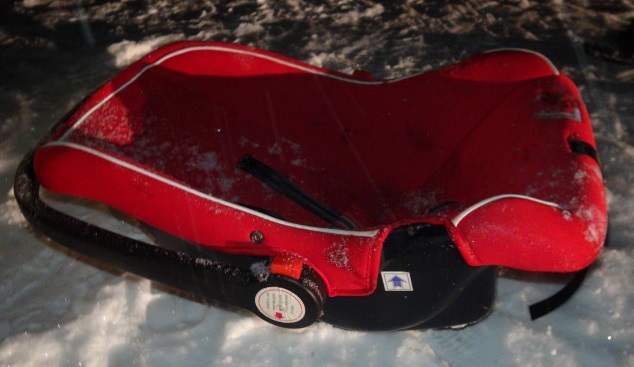 Доля ДТП с участием детей - пассажиров от общего показателя аварийности с участием детей составила 47%.При анализе ДТП, в которых пострадали дети-пассажиры, установлено2нарушения водителями правил перевозки детей, в которыхтравмированы 4 ребенка (3; +33,3%):Екатеринбург и Ревда по – 1.Двух детейперевозили на заднем пассажирском сидении в детских удерживающих устройствах, не соответствующих росту и весу юных пассажиров, еще двоих детей перевозили без детских удерживающих устройств и не пристегнутыми ремнями безопасности.По месту расположения в транспортном средстве большая часть пострадавших приходится на заднее пассажирское сидение справа и слева (по 14).Подавляющее большинство происшествий, в которых пострадали дети-пассажиры- это столкновения транспортных средств (28; -28%), количество травмированных в них детей снизилось на 30% (26), при этом количество погибших увеличилось на 100% (2). Устойчивый рост количества ДТП с участием детей-пассажиров зарегистрирован с 12.00 до 21.00 (17 ДТП и 24 ранены), с максимальными значениями аварийности в период с 12.00 до 15.00 (9 ДТП, 13 ранены). Большинство аварий произошло в воскресенье (7 ДТП, 10 ранены, 2 погибли) и в понедельник (4 ДТП, 4 ранены).На автомобильных дорогах, расположенных в черте населенных пунктов, зарегистрировано 35 ДТП (+17%), в которых пострадали 38 (+12%) детей 
и 1 погиб (+100%). Увеличение количества ДТП в населенных пунктах произошло в Екатеринбурге – 20 (+25%); Каменске-Уральском – 5(+100%); Туринске – 2 (+100%); Артях, Березовском, Заречном, Серове и Пригородном районе Н.Тагила по 1 (+100%). На автомобильных дорогах вне населенных пунктов зарегистрировано 10 ДТП (-28,6%), травмированы 13 (-35%) детей и 2 погибли (+100%). Из них, на дорогах федерального значения зарегистрировано 5 ДТП (+150%), в которых пострадали 9 детей (+200%). На автомобильных дорогах регионального значения произошло9 ДТП (-31%), в которых 7 (-61%) детей получили травмы различной степени тяжести и 3 погибли (+100%). На дорогах местного значения зарегистрировано 25 ДТП (- 7,4%), в которых травмированы 29 (-6,5%) детей.С участием детей-пешеходов зарегистрировано 
21ДТП (13;+40%), в которых пострадали 20 (14;+25%) детей
и 1 погиб (+100%). От общего показателя аварийности с участием несовершеннолетних доля ДТП с участием детей- пешеходов составила 53%.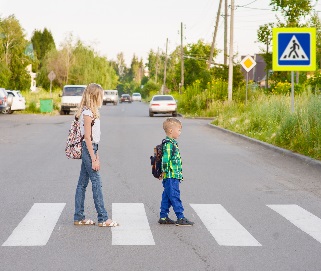 На 14% (8) увеличилось количество ДТП по собственной неосторожности несовершеннолетних пешеходов, в которых пострадали 7несовершеннолетних (уровень АППГ) и 1 ребенок погиб.Каждый третий наезд на ребенка (7 ДТП) совершен на нерегулируемом пешеходном переходе. В таких происшествиях травмированы 7 юных 
пешеходов (-22%). На 66% (5) увеличилось количество происшествий с детьми- пешеходами 
в темное время суток, когда одним из сопутствующих факторов ДТП стало отсутствие у ребенка на верхней одежде или рюкзаке световозвращающих элементов. Участниками каждого второго происшествия (52%; 11) стали дети-пешеходы в возрасте 9-11 лет. Все наезды произошли в городах и населенных пунктах. Наибольшие показатели количества ДТП с участием детей-пешеходов зафиксированы в субботу (5 ДТП), при этом 1 ребенок погиб. Наименьшее количество наездов зарегистрированы в воскресенье и среду (по 2 ДТП).  По времени совершения самым опасным является с 16 до 19 часов (13 ДТП; 61%) с максимальными значениями в период с 16 до 18 часов (10 ДТП). Растет количество наездов и в период с 07 до 09 часов (4 ДТП), когда дети идут в школу. Минимальное количество ДТП по времени совершения произошло в период с 9 до 14 часов (1 ДТП) и с 19.00 до 07.00 (1 ДТП).В 12 случаях ДТП (57%) произошли по маршрутам следования детей из дома в образовательную организацию и обратно. Данные участки входят в паспорта дорожной безопасности образовательных организаций (не более 800 метров от образовательной организации).По результатам проведенного дифференцированного анализа состояния детского дорожно-транспортного травматизма отслеживается рост количества ДТП на 2,3% и снижение количествараненых детей на 5,6%. При этом количество погибших выросло на 100%. Подавляющее большинство происшествий произошло из-за грубых нарушений ПДД РФ водителями транспортных средств (превышение скоростного режима, выезд на полосу встречного движения, несоблюдение правил проезда пешеходных переходов). Вина несовершеннолетних усматривается в 8 ДТП из 45 и составляет 15% от общего количества дорожных аварий с участием детей: Екатеринбург 3 (-40%),Каменск-Уральский 2 (1 погиб; +100%), Арти, Туринск, Заречный по 1 (+100%). Основными нарушениями ПДД РФ, допущенными юными пешеходами, сталипереход проезжей части в неустановленном месте (5), неожиданный выход на проезжую 
часть из-за стоящего транспортного средства (2) и нахождение на дороге без цели перехода (1).Принимая во внимание результаты дифференцированного анализа детского дорожно-транспортного травматизма,НЕОБХОДИМО:1. Продолжить работу, в том числе в дистанционной форме, по разъяснению несовершеннолетним участникам дорожного движения правил безопасного перехода проезжей части, опасности использования во время перехода мобильных гаджетов, наушников, капюшонов, выборе безопасных мест для катания при использовании санок, бубликов, снегокатов и иных зимних средств передвижения. 2. Со взрослыми участниками дорожного движения продолжить проведение профилактических мероприятий на дорогах местного и регионального значений:с водителями транспортных средств по соблюдению правил проезда регулируемых и нерегулируемых перекрестков, снижению скоростного режима при подъезде к пешеходным переходам, особенностям вождения при перевозке детей, при ухудшении погодных условий, маневрировании, опасности передачи управления транспортным средством лицу, не имеющему права управления или лишенного такого права и в состоянии опьянения;с пешеходами - об обязательном использовании световозвращающих элементов в темное время суток, а также о соблюдении норм и правил безопасности при переходе проезжей части.3. Продолжить проведение социально-значимых мероприятий в социальных сетях, направленных на повышение культуры поведения участников дорожного движения (водителей, пешеходов, в том числе перевозящих детей в колясках, санках), обеспечение безопасности детей на дорогах. К проведению мероприятий привлечь представителей общественных организаций, популярных блогеров, отряды юных инспекторов движения, волонтерские движения.4. При планировании и проведении мероприятий учитывать положения санитарно-эпидемиологических правил СП 3.1/2.4.3598-20 «Санитарно- эпидемиологические требования к устройству, содержанию и организации работы образовательных организаций и других объектов социальной инфраструктуры для детей и молодежи в условиях распространения новой коронавирусной инфекции (COVID-19)», утвержденных постановлением Главного государственного санитарного врача Российской Федерации от 30 июня 2020 г. №	16, а также иных документов по вопросам противодействия распространению новой коронавирусной инфекции (COVID-19).УГИБДД ГУ МВД России по Свердловской области